                                         УКРАЇНА                       ПРОЕКТ  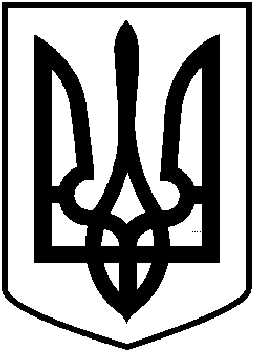       ЧОРТКІВСЬКА МІСЬКА РАДА ТРИДЦЯТЬ ТРЕТЯ СЕСІЯ СЬОМОГО СКЛИКАННЯРІШЕННЯвід ___________ 2017 року                                                        №м. ЧортківПро розгляд звернення замовника будівництва щодо  зарахування  пайового  внеску в розвиток інженерно - транспортної   та  соціальної інфраструктури міста Чорткова	Розглянувши заяву Махомета Л.О. щодо зарахування коштів, витрачених на встановлення автобусної зупинки по вул.Д.Січинського, в рахунок оплати пайового внеску в розвиток інженерно-транспортної та соціальної інфраструктури міста Чорткова, враховуючи акт приймання – передачі основних засобів (Автобусної зупинки), керуючись статтею 40 Закону України «Про регулювання містобудівної діяльності»,  Порядком  пайової  участі замовника у створенні і розвитку  інженерно – транспортної та   соціальної інфраструктури міста Чорткова, затвердженого рішенням  міської ради №80 від 25.02.2011року з внесеними змінами та статтею 26 Закону України «Про місцеве самоврядування в Україні», міська радаВИРІШИЛА:	1. Зарахувати кошти витрачені на облаштування автобусної зупинки по вул. Д.Січинського, 1,2,3 в м. Чортків в сумі 9998,80 грн. в рахунок оплати пайового внеску в розвиток інженерно-транспортної та соціальної інфраструктури міста Чорткова (Договір №9 від 17.07.2017року).         2.Копію рішення направити у відділ містобудування, архітектури та капітального будівництва та фінансове управління, відділ бухгалтерського обліку та звітності та відділ земельних ресурсів та охорони навколишнього середовища міської ради.         4. Контроль за виконанням рішення покласти на постійні   комісії з питань містобудування, земельних відносин, екології та сталого розвитку та з питань бюджету, фінансів, цін та комунального майна міської ради.  Міський голова                                                           Володимир ШМАТЬКОМіщій С.В.Недокус О.З.Глущук У.І.Дзиндра Я.П.Ніяскіна-Коробій А.С.